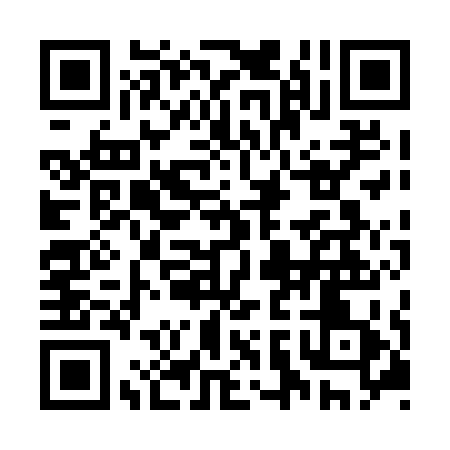 Prayer times for Domaine-Demers, Quebec, CanadaWed 1 May 2024 - Fri 31 May 2024High Latitude Method: Angle Based RulePrayer Calculation Method: Islamic Society of North AmericaAsar Calculation Method: HanafiPrayer times provided by https://www.salahtimes.comDateDayFajrSunriseDhuhrAsrMaghribIsha1Wed3:575:3512:465:487:589:362Thu3:555:3312:465:497:599:383Fri3:535:3212:465:498:019:404Sat3:515:3012:465:508:029:415Sun3:495:2912:465:518:039:436Mon3:475:2712:465:528:059:457Tue3:455:2612:465:528:069:478Wed3:435:2512:465:538:079:499Thu3:415:2312:465:548:089:5110Fri3:395:2212:455:558:109:5311Sat3:375:2112:455:558:119:5512Sun3:355:1912:455:568:129:5713Mon3:345:1812:455:578:139:5814Tue3:325:1712:455:578:1410:0015Wed3:305:1612:455:588:1610:0216Thu3:285:1512:465:598:1710:0417Fri3:265:1412:466:008:1810:0618Sat3:245:1312:466:008:1910:0819Sun3:235:1112:466:018:2010:0920Mon3:215:1012:466:028:2110:1121Tue3:195:0912:466:028:2310:1322Wed3:185:0912:466:038:2410:1523Thu3:165:0812:466:048:2510:1724Fri3:155:0712:466:048:2610:1825Sat3:135:0612:466:058:2710:2026Sun3:125:0512:466:058:2810:2227Mon3:105:0412:466:068:2910:2328Tue3:095:0412:466:078:3010:2529Wed3:085:0312:476:078:3110:2630Thu3:065:0212:476:088:3210:2831Fri3:055:0212:476:088:3310:29